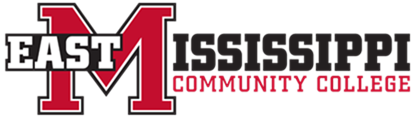 HEERF IIICoronavirus Response and Relief Supplemental Appropriations Actand American Rescue Plan ActCongress passed the Coronavirus Response and Relief Supplemental Appropriations Act (CRRSAA) and the American Rescue Plan Act (ARP) which delivers emergency funding assistance to East Mississippi Community College to be distributed to its students who have expenses related to the ongoing COVID-19 pandemic.  There were no HEEFR awards made for quarter ending March 31, 2022.